第6回　現任者等スキルアップ研修へお申込みをいただく際にお読みください１．研修会場　　大宮ソニックシティ　1F大ホール２．分科会　　　大宮ソニックシティ　６F～８F　602～906の７会場（分科会ごとに定員があります。最大で約100名、最小で約50名、全体で約400名になります。）　　　　　　　　資料代：1,000円３．情報交換会のご案内　（定員200名・先着順締め切り）この研修を機会に、様々な立場でご活躍する講師の方々や、全国の地域生活定着支援センター職員と一緒に歓談し、ぜひネットワークを深められればと思い企画します。会場：大宮ソニックシティ　4階「国際会議室」参加費：6,000円　（ビュッフェ方式でお食事とお飲み物をご用意します。）参加希望の方は、別紙｢参加申込書｣により申込み下さい。※参加費は、事前の金融機関振込みとさせていただきます。※研修会当日は、現金の取扱いはいたしませんのでご了解下さい。４．宿泊ホテルのご案内（先着順締切）　お一人様の金額・朝食付です。　　　　　　　　A-1: パレスホテル大宮  （シングル）14,000円 徒歩３分　　　　　　　　A-2: パレスホテル大宮  （ツイン）  12,000円 徒歩３分　　　　　　　　B-1: パイオランドホテル（シングル） 9,000円 徒歩10分B-2: パイオランドホテル（ツイン）   7,500円 徒歩10分　C-1: マロウドイン大宮  (シングル）  8,500円 徒歩5分　　　　　　　　C-2: マロウドイン大宮  （ツイン）   7,000円 徒歩5分　　　　　　　　※徒歩時間は会場からの移動時間です。　　　　　　 　※ツインタイプのお部屋をご希望の方は、同室者をお知らせください。　　　≪宿泊取消料≫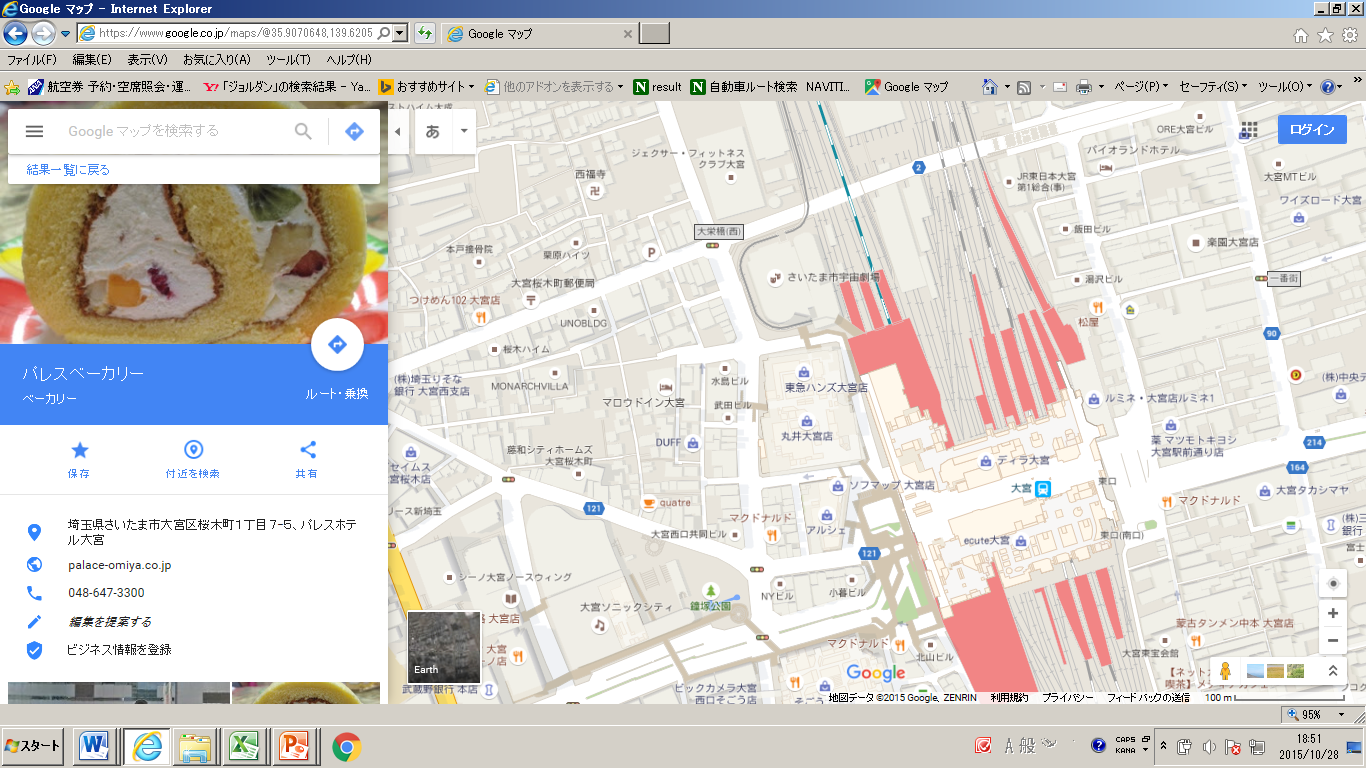 ５．申込手続きのご案内【申込方法】・別紙「申込書」にご記入の上、ファクシミリにてお申込み下さい。【申込締切】・平成27年12月18日（金）必着で締め切りとさせていただきます。なお、締切日までに定員に達した場合は、その時点で締め切らせていただきます。【申込内容の取り消し・変更について】・取り消し、変更の場合は、ファクシミリにてご連絡下さい。【申込みの確認】・「申込書」受付後、お申込みの内容に基づき、「申込確認書・情報交換会費請求書・宿泊費請求書」（それぞれの申込内容により違います）をファクシミリにて送信します。1週間を過ぎてもお手元に届かない場合は、下記参加申込み・問い合わせ先にご連絡下さい。・お手元に上記確認書等が届きましたら、必要な金額を、指定された金融機関口座あて振込みいただき願います。・申込締切後（1月中旬以降）、「分科会券」「宿泊券」「情報交換会券」等を郵送いたします。お手元に届きましたら、誤りがないか確認をお願いします。６．参加申込み・問い合わせ先【研修・交換会参加申込みに関すること】東武トップツアーズ（株）大阪法人事業部第2営業部「現任者等スキルアップ研修参加受付デスク」（仮称）〒530-0004　大阪市北区堂島浜2-2-28　堂島アクシスビル7階Tel 06-634４-3927　Fax 06-6344-3928Email：6th-kenshu@tobutoptours.co.jp　担当者：田中・辻本・北垣戸（キタガイド）【研修内容に関すること】全国地域生活定着支援センター協議会　広報・研修部会長　木内英雄埼玉県地域生活定着支援センター（社会福祉法人　親愛会）Tel ：　049-246-5321Ｅmail：teichaku-sinai@saitama.email.ne.jp　　担当者：木内・原・浜崎７．個人情報の取り扱いについて　個人情報につきましては、厳正かつ厳重に管理し、研修のお申し込み事項の履行やその後の管理、参加者名簿の作成及び資料への掲載以外には利用いたしません。なお、研修参加者名簿は、所属名および参加者氏名のみを掲載させていただきますので、ご了承の上申込みをお願いします。掲載を希望されない方は、参加申込書の所定欄にチェックをお願いします。８．会場までのアクセス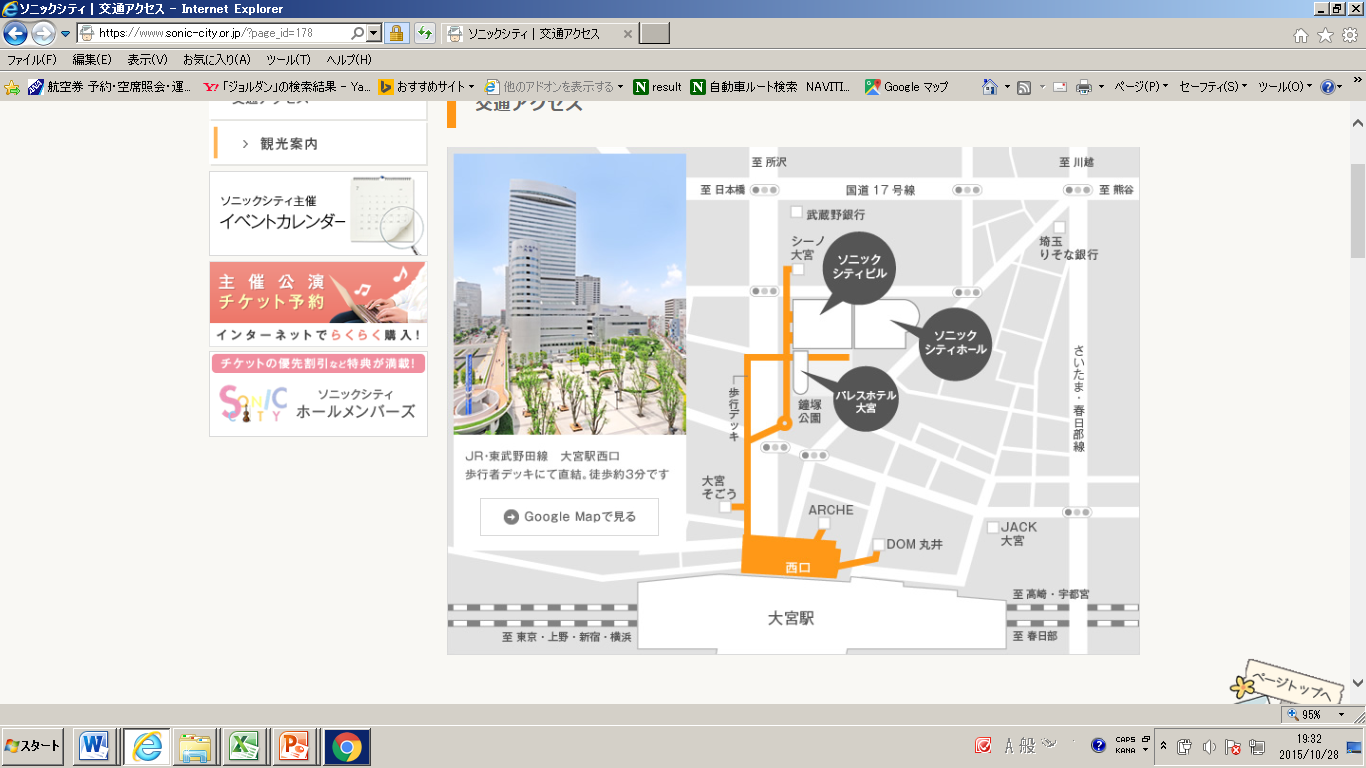 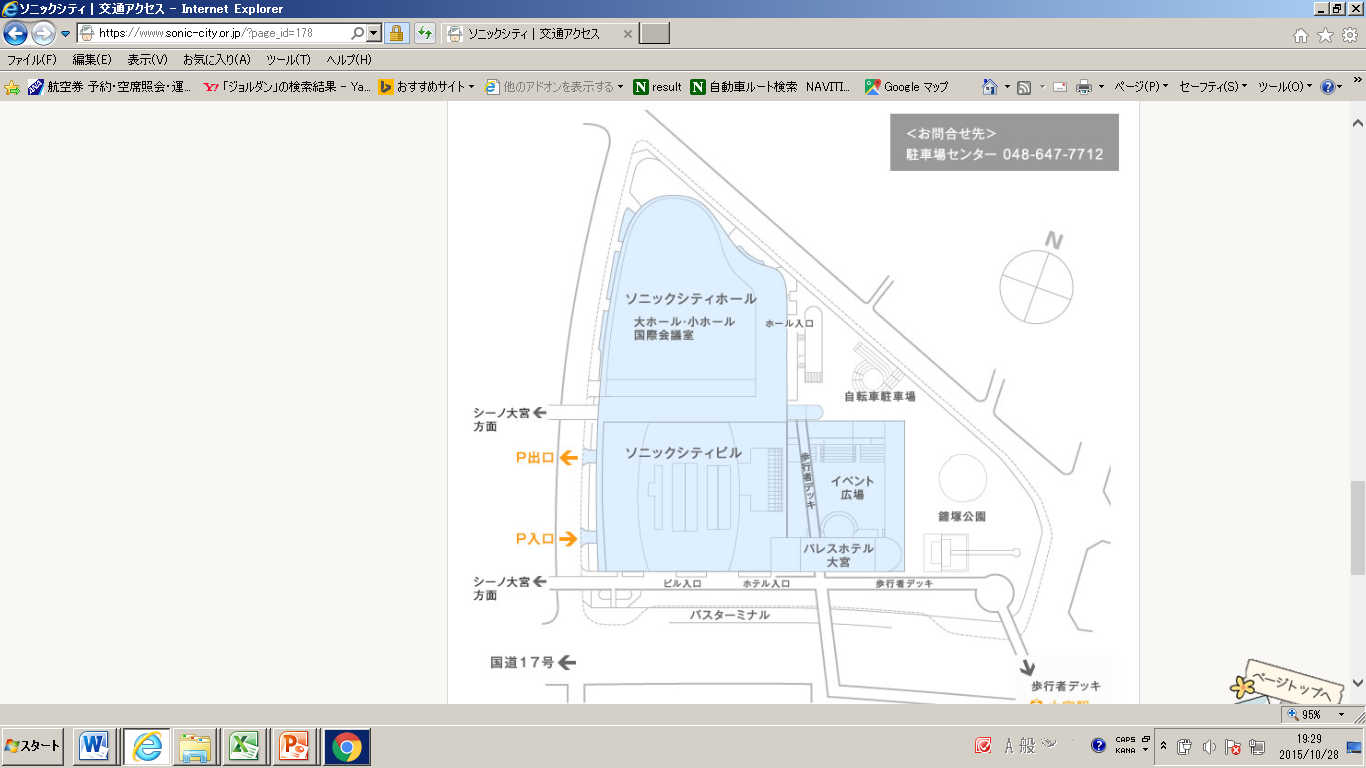 1月19日以降1月２２日以降当日・不泊　　30％４０％全　額